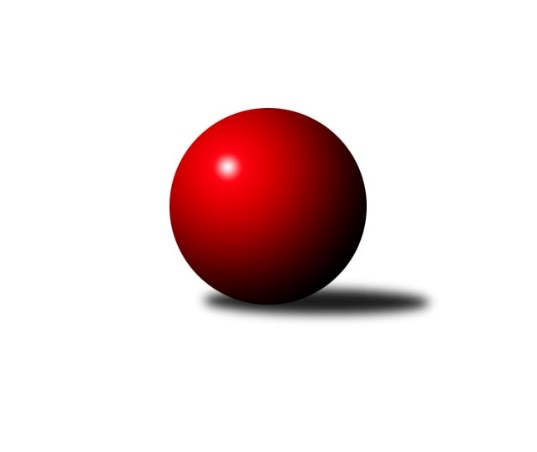 Č.1Ročník 2017/2018	5.10.2017Nejlepšího výkonu v tomto kole: 1257 dosáhlo družstvo: Mustangové Bundesliga Opava 2017/2018Výsledky 1. kolaSouhrnný přehled výsledků:Isotra 	- Pauta 	8:4	1246:1067		25.9.bufet Pája 	- Sako 	10:2	1233:975		27.9.Mustangové 	- Orel Stěbořice 	10:2	1257:1172		4.10.Zrapos 	- 100 fčel 	8:4	1053:997		5.10.Tabulka družstev:	1.	Mustangové	1	1	0	0	10 : 2 	 	 1257	2	2.	bufet Pája	1	1	0	0	10 : 2 	 	 1233	2	3.	Isotra	1	1	0	0	8 : 4 	 	 1246	2	4.	Zrapos	1	1	0	0	8 : 4 	 	 1053	2	5.	Pauta	1	0	0	1	4 : 8 	 	 1067	0	6.	100 fčel	1	0	0	1	4 : 8 	 	 997	0	7.	Orel Stěbořice	1	0	0	1	2 : 10 	 	 1172	0	8.	Sako	1	0	0	1	2 : 10 	 	 975	0Podrobné výsledky kola:	 Isotra 	1246	8:4	1067	Pauta 	Pavel Vašek	 	 252 	 0 		252 	 0:2 	 253 	 	253 	 0		Pavel Budík	Markéta Kmentová	 	 234 	 0 		234 	 2:0 	 205 	 	205 	 0		Petr Platzek	Jindřiška Kadlecová	 	 204 	 0 		204 	 0:2 	 208 	 	208 	 0		Mirek Toman	Erich Stavař	 	 239 	 0 		239 	 2:0 	 194 	 	194 	 0		Marie Holešová	Jiří Staněk	 	 317 	 0 		317 	 2:0 	 207 	 	207 	 0		Paní Kociánovározhodčí: Nejlepší výkon utkání: 317 - Jiří Staněk	 bufet Pája 	1233	10:2	975	Sako 	Josef Matušek	 	 265 	 0 		265 	 2:0 	 190 	 	190 	 0		Lídka Rychlá	Michal Markus	 	 273 	 0 		273 	 2:0 	 150 	 	150 	 0		David Hrin	Lenka Markusová	 	 220 	 0 		220 	 2:0 	 183 	 	183 	 0		Petr Salich	Milan Franer	 	 231 	 0 		231 	 0:2 	 266 	 	266 	 0		Jan Salich	Tomáš Valíček	 	 244 	 0 		244 	 2:0 	 186 	 	186 	 0		Lukáš Hrinrozhodčí: Nejlepší výkon utkání: 273 - Michal Markus	 Mustangové 	1257	10:2	1172	Orel Stěbořice 	Břetislav Mrkvica	 	 264 	 0 		264 	 2:0 	 237 	 	237 	 0		Jan Štencel	Jiří Číž	 	 232 	 0 		232 	 2:0 	 222 	 	222 	 0		Petr Moravec	Petr Číž	 	 266 	 0 		266 	 2:0 	 250 	 	250 	 0		Jindřich Hanel	Karel Kuchař	 	 249 	 0 		249 	 2:0 	 204 	 	204 	 0		Petr Berger	Rudolf Tvrdoň	 	 246 	 0 		246 	 0:2 	 259 	 	259 	 0		Patrik Martinekrozhodčí: Nejlepší výkon utkání: 266 - Petr Číž	 Zrapos 	1053	8:4	997	100 fčel 	Patrik Predmeský	 	 179 	 0 		179 	 2:0 	 126 	 	126 	 0		Roman Glettnik	Petr Mrkvička	 	 188 	 0 		188 	 0:2 	 227 	 	227 	 0		Tomáš Polok	Zuzana Siberová	 	 236 	 0 		236 	 2:0 	 197 	 	197 	 0		Antonín Žídek	Magda Predmeská	 	 232 	 0 		232 	 2:0 	 213 	 	213 	 0		Tomáš Bartošík	Petr Wirkotch	 	 218 	 0 		218 	 0:2 	 234 	 	234 	 0		Markéta Polokovározhodčí: Nejlepší výkon utkání: 236 - Zuzana SiberováPořadí jednotlivců:	jméno hráče	družstvo	celkem	plné	dorážka	chyby	poměr kuž.	Maximum	1.	Jiří Staněk 	Isotra 	317.00	317.0	0.0	0.0	1/1	(317)	2.	Michal Markus 	bufet Pája 	273.00	273.0	0.0	0.0	1/1	(273)	3.	Jan Salich 	Sako 	266.00	266.0	0.0	0.0	1/1	(266)	4.	Josef Matušek 	bufet Pája 	265.00	265.0	0.0	0.0	1/1	(265)	5.	Pavel Budík 	Pauta 	253.00	253.0	0.0	0.0	1/1	(253)	6.	Pavel Vašek 	Isotra 	252.00	252.0	0.0	0.0	1/1	(252)	7.	Tomáš Valíček 	bufet Pája 	244.00	244.0	0.0	0.0	1/1	(244)	8.	Erich Stavař 	Isotra 	239.00	239.0	0.0	0.0	1/1	(239)	9.	Markéta Kmentová 	Isotra 	234.00	234.0	0.0	0.0	1/1	(234)	10.	Milan Franer 	bufet Pája 	231.00	231.0	0.0	0.0	1/1	(231)	11.	Lenka Markusová 	bufet Pája 	220.00	220.0	0.0	0.0	1/1	(220)	12.	Mirek Toman 	Pauta 	208.00	208.0	0.0	0.0	1/1	(208)	13.	Paní Kociánová 	Pauta 	207.00	207.0	0.0	0.0	1/1	(207)	14.	Petr Platzek 	Pauta 	205.00	205.0	0.0	0.0	1/1	(205)	15.	Jindřiška Kadlecová 	Isotra 	204.00	204.0	0.0	0.0	1/1	(204)	16.	Marie Holešová 	Pauta 	194.00	194.0	0.0	0.0	1/1	(194)	17.	Lídka Rychlá 	Sako 	190.00	190.0	0.0	0.0	1/1	(190)	18.	Lukáš Hrin 	Sako 	186.00	186.0	0.0	0.0	1/1	(186)	19.	Petr Salich 	Sako 	183.00	183.0	0.0	0.0	1/1	(183)	20.	David Hrin 	Sako 	150.00	150.0	0.0	0.0	1/1	(150)Sportovně technické informace:Starty náhradníků:registrační číslo	jméno a příjmení 	datum startu 	družstvo	číslo startu
Hráči dopsaní na soupisku:registrační číslo	jméno a příjmení 	datum startu 	družstvo	Program dalšího kola:2. kolo9.10.2017	po	17:30	Sako  - 100 fčel 	11.10.2017	st	17:30	Orel Stěbořice  - Zrapos 	12.10.2017	čt	17:30	Pauta  - Mustangové 	Nejlepší šestka kola - absolutněNejlepší šestka kola - absolutněNejlepší šestka kola - absolutněNejlepší šestka kola - absolutněNejlepší šestka kola - dle průměru kuželenNejlepší šestka kola - dle průměru kuželenNejlepší šestka kola - dle průměru kuželenNejlepší šestka kola - dle průměru kuželenNejlepší šestka kola - dle průměru kuželenPočetJménoNázev týmuVýkonPočetJménoNázev týmuPrůměr (%)Výkon1xJiří StaněkSako 380.4*1xJiří StaněkSako 139.233171xMichal MarkusOrel Stěbořice 327.6*1xMichal MarkusOrel Stěbořice 119.912731xJan Salichbufet Pája 319.2*1xJan Salichbufet Pája 116.832661xPetr ČížZrapos 319.2*1xPetr ČížZrapos 116.832661xJosef MatušekOrel Stěbořice 318*1xJosef MatušekOrel Stěbořice 116.392651xBřetislav MrkvicaZrapos 316.8*1xBřetislav MrkvicaZrapos 115.96264